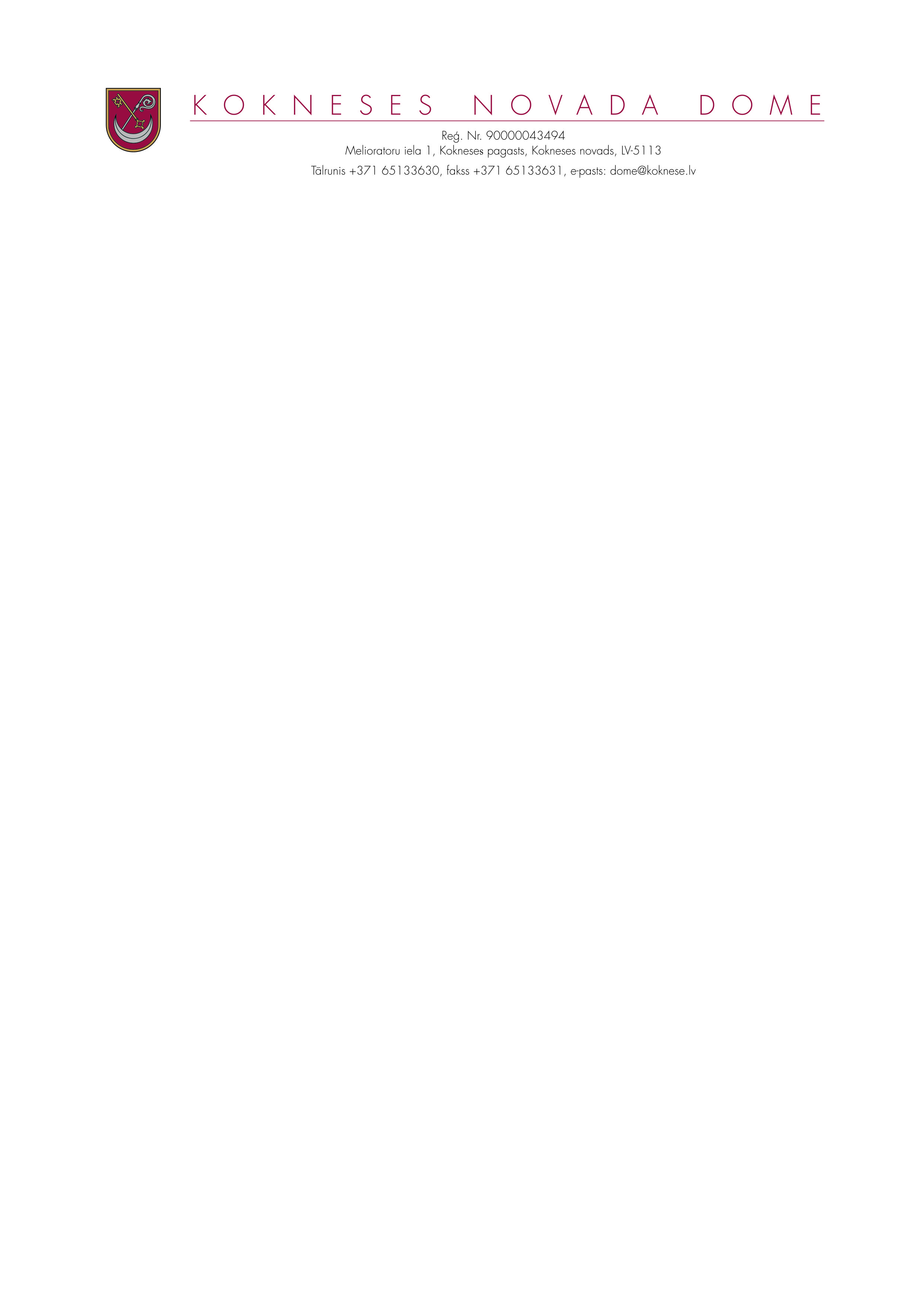 KOKNESES NOVADA DOMES                     2019.gada 30.oktobra SAISTOŠIE NOTEIKUMI       Nr. 9/2019                                      Kokneses novada Kokneses pagastāApstiprināti arKokneses novada domes 2019.gada  30.oktobra sēdeslēmumu Nr.9.15.2(protokols Nr.14) Precizēti ar  2019.gada  18.decembra  sēdeslēmumu Nr.5.18.2(protokols Nr.16) Grozījumi  Kokneses novada domes 2010.gada 30.jūnija   saistošajos noteikumos Nr. 10 “Par kapsētu uzturēšanu un lietošanu Kokneses novadā”Izdoti saskaņā ar likumu“Par pašvaldībām” 43.panta trešo daļu 1.Izdarīt Kokneses novada domes 2010.gada 30.jūnija   saistošajos noteikumos Nr. 10  “Par kapsētu uzturēšanu un lietošanu Kokneses novadā” (turpmāk –  noteikumi) šādus grozījumus:1.1.  Izteikt  noteikumu  36.punktu šādā redakcijā :“36. Par šo noteikumu 13.punkta un tā apakšpunktiem, 20., 21. un 22.punktu neievērošanu tiek piemērots administratīvais sods fiziskām un juridiskām personām:	36.1. fiziskām personām – brīdinājums vai naudas sods līdz 6 naudas soda vienībām;          	36.2. juridiskām personām – brīdinājums vai naudas sods līdz 28 naudas soda vienībām;”1.2. Izteikt  noteikumu  37.punktu šādā redakcijā :“37. Amatpersonas, kuras ir tiesīgas veikt administratīvā pārkāpuma procesu, līdz administratīvās pārkāpuma lietas izskatīšanai,  saskaņā ar Administratīvās atbildības likumu, speciālajiem normatīvajiem aktiem un šo saistošo noteikumu neievērošanu Kokneses novada administratīvajā teritorijā:37.1. Kokneses novada pašvaldības policijas amatpersonas ;37.2. Kokneses novada domes priekšsēdētājs, Kokneses novada pašvaldības izpilddirektors ;37.3. Bebru pagasta pārvaldes vadītājs ;37.4. Iršu pagasta pārvaldes vadītājs .”1.3. papildināt noteikumus ar 37.1 punktu šādā redakcijā :“ 37.1 Administratīvā pārkāpuma lietas izskata un lēmumu pieņem Kokneses novada domes Administratīvā komisija.”1.4. Izteikt  atsauci uz tiesiskā pamata norādi šādā redakcijā:“Izdoti saskaņā ar likuma “Par pašvaldībām” 43.panta pirmās daļas 4., 6.punktu un trešo daļu”. 2. Saistošie noteikumi stājas spēkā vienlaikus ar Administratīvās atbildības likumu.Sēdes vadītājs,domes priekšsēdētājs		(personiskais paraksts)	 	D.VingrisPaskaidrojuma rakstsKokneses novada domes 2019.gada 30.oktobra saistošajiem noteikumiem  Nr.9/2019  “Grozījums Kokneses novada domes 2010.gada 30.jūnija saistošajos noteikumos Nr.10” Par kapsētu uzturēšanu un lietošanu Kokneses novadā” “Sēdes vadītājs,domes priekšsēdētājs		(personiskais paraksts)	 	D.VingrisPaskaidrojuma raksta sadaļasNorādāmā informācija1.Īss projekta satura izklāstsLai nodrošinātu pašvaldības autonomo funciju izpildi pašvaldības dome pieņem saistošos noteikumus. Likuma „Par pašvaldībām“(turpmāk –Likuma) 15. panta pirmās daļas 2.punkts nosaka, ka pašvaldības autonomā funkcija ir kapsētu izveidošana un uzturēšana.Likuma 43.panta pirmās daļas 6.punkts nosaka, ka dome ir tiesīga izdot saistošos noteikumus,paredzot administratīvo atbildību par saistošo noteikumu noteikto kapsētu uzturēšanas noteikumu pārkāpšanu. Likuma 43.panta pirmās daļas 4.punkts nosaka, ka pašvaldība ir tiesīga noteikt, sabiedriskās kārtības kapsētās un paredzēt administratīvo atbildību par to pārkāpšanu. Ar Administratīvās atbildības likuma spēkā stāšanos, saistošajiem noteikumiem ir jāatbilst šā likuma normām, t.sk.,  16.panta noteikumiem. Administratīvās atbildības likuma 16.panta pirmās daļas otrais teikums noteic, ka naudas soda apmēru likumā vai pašvaldību saistošajos noteikumos izsaka naudas soda vienībās, kur vienas vienības vērtība ir 5 euro. Jāgroza noteikumos noteiktais sods euro uz naudas soda vienībām, kur viena naudas soda vienība noteikta  pieci euro. Minētā likuma 115.pants nosaka amatpersonu loku, kuras ir tiesīgas veikt administratīvā  pārkāpuma procesu, līdz ar to jāgroza saistošo noteikumu 37.punkts un apakšpunkti un jāpapildina ar 37.1punktu , ka  administratīvā pārkāpuma lietas izskata Kokneses novada domes administratīvā komisija.Pamatojoties uz minēto,  nepieciešams  pieņemt grozījumu  Kokneses novada domes 2010.gada 30.jūnija saistošajos noteikumos Nr.10” Par kapsētu uzturēšanu un lietošanu Kokneses novadā” (turpmāk - Saistošie noteikumi) . Pērējie Saistošo noteikumu punkti netiek mainīti.2. Projekta nepieciešamības pamatojumsŅemot vērā, ka ar 2020.gada 1.jūliju stājas spēkā Administratīvās atbildības likums, kur 16.panta pirmās daļas otrais teikums noteic, ka naudas soda apmēru likumā vai pašvaldību saistošajos noteikumos izsaka naudas soda vienībās, nepieciešams veikt izmaiņas saistošajos noteikumos Jāgroza noteikumos noteiktais sods euro uz naudas soda vienībām, kur viena naudas soda vienība noteikta  pieci euro.Minētā likuma 115.pants nosaka amatpersonu loku, kuras ir tiesīgas veikt administratīvā  pārkāpuma procesu, līdz ar to jāgroza saistošo noteikumu 37.punkts un apakšpunkti un jāpapildina ar 37.1punktu, ka  administratīvā pārkāpuma lietas izskata Kokneses novada domes Administratīvā komisija.  3. Informācija par plānoto projekta ietekmi uz pašvaldības budžetuIzmaiņas saistošo noteikumu īstenošanas finansiālās ietekmes prognoze uz pašvaldības budžetu nav prognozēta.4. Informācija par plānoto projekta ietekmi uz uzņēmējdarbības vidi pašvaldības teritorijāNeietekmē5. Informācija par administratīvajām procedūrāmSaistošo noteikumu tiesiskais regulējums attiecināms un var skart visus novada iedzīvotājus.6. Informācija par konsultācijām ar privātpersonāmKonsultācijas ar sabiedrības pārstāvjiem nav nepieciešamas. Saistošie noteikumi tiks publicēti Kokneses novada domes bezmaksas informatīvajā izdevumā “Kokneses Novada Vēstis” un pašvaldības mājas lapā www.koknese.lv internetā.7. Cita informācijaNav